      		 		Homeopathisch verloskundige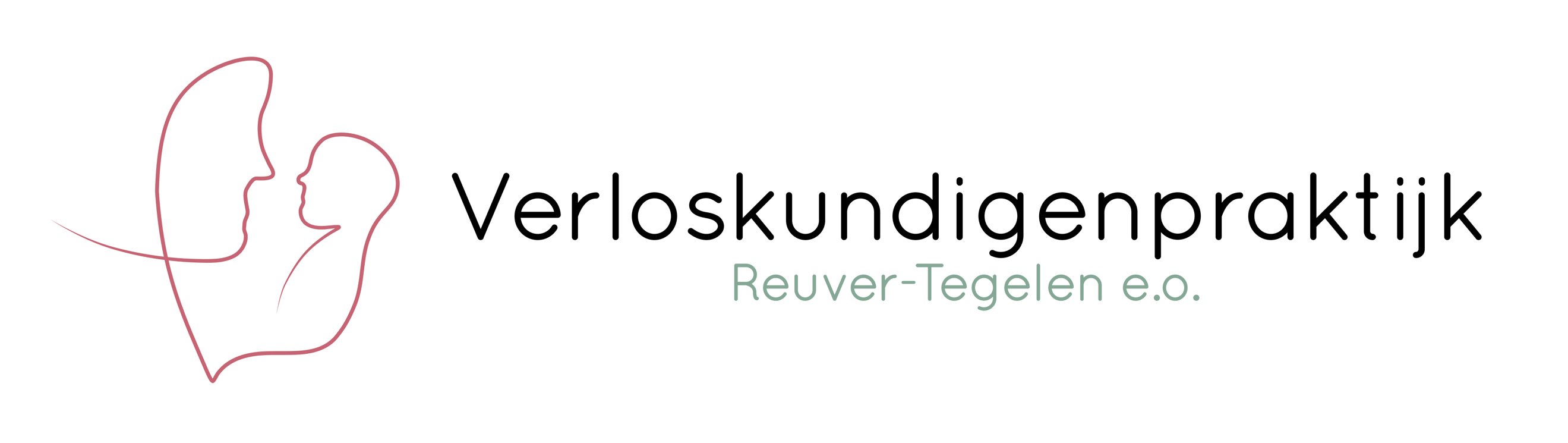 Paula RooxKeulseweg 93a5953 HG Reuver Behandelovereenkomst minderjarigeOndergetekenden, (Naam)...........................................................................................................uit......................................................... En Paula Roox, homeopathisch werkend verloskundige te Reuver verklaren hierbij het onderstaande te zijn overeengekomen met betrekking tot de behandeling met Klassieke Homeopathie. De behandelovereenkomst wordt door de therapeut en cliënt ondertekend en brengt voor beide partijen rechten en plichten met zich mee, waarop zij kunnen worden aangesproken. Met de ondertekening van deze overeenkomst verklaren de ondergetekenden kennis te hebben genomen van en in te stemmen met de bepalingen waaronder de uitvoering van de behandeling zal plaatsvinden. Ondertekening: Plaats..............................................................................................d.d....................................................................... Therapeut: 							Client: ……………………………………………………………….                              …………………………………………………….Ouder/Voogd 1:						Ouder/Voogd 2:……………………………………………………………….                              …………………………………………………….KVK 				BIG 					NVKHAGB-ZORGVERLENER 		VLK-AGB 					RBCZAGB-PRAKTIJK 			VV&H 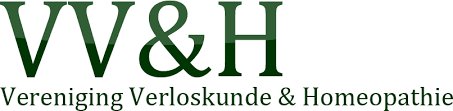 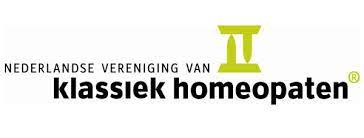 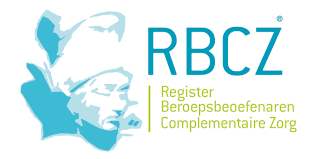 Bepalingen betreffende de behandelovereenkomst - De therapeut is gehouden te handelen conform de wettelijke regelgeving. De rechten en plichten van cliënt en hulpverlener zijn onder meer vastgelegd in de Wet op de Geneeskundige Behandelingsovereenkomst (WGBO) en de Wet kwaliteit, klachten en geschillen zorg (Wkkgz). - De therapeut houdt een cliëntendossier bij. De cliënt heeft het recht tot inzage in het eigen dossier. Het dossier wordt conform de wettelijke bewaartermijn in totaal 20 jaar bewaard. Er bestaat inzagerecht voor nabestaanden. - De therapeut verplicht zich informatie betreffende de behandeling te verstrekken aan de cliënt in alle fasen van de behandeling; hierbij ligt het zwaartepunt op het samen beslissen over de behandeling. De cliënt verplicht zich middels het anamnesegesprek relevante informatie aan de therapeut te verstrekken. - De therapeut betracht geheimhouding ten aanzien van door de cliënt verstrekte gegevens, die in het dossier worden opgeslagen. Maar met uitzondering van de gegevens waaromtrent de cliënt heeft verklaard dat zij geen bezwaar maakt tegen het gebruik voor statistische doeleinden. - De therapeut mag zonder toestemming van de cliënt geen bepaalde (be-)handelingen verrichten. - Indien cliënt minderjarig is dienen beide ouders en/of voogd te tekenen voor toestemming van de behandeling. - De therapeut verplicht zich de cliënt correct door te verwijzen naar een collega-therapeut of een arts, indien haar behandeling niet geëigend en/of toereikend is. - Beëindiging van de behandeling kan ten allen tijden met wederzijds goedvinden geschieden. Indien de hulpvrager voortzetting van de overeenkomst niet langer op prijs stelt of nodig acht, kan zij deze eenzijdig beëindigen. Indien de hulpvrager tegen het advies in van de therapeut de overeenkomst beëindigt, zal de hulpvrager op verzoek van de therapeut een verklaring ondertekenen waarin zij te kennen geeft dat zij tegen het advies van de therapeut in, het onderzoek of de behandeling voortijdig heeft beëindigd. - De therapeut kan de overeenkomst slechts eenzijdig onder vermelding van argumenten beëindigen, indien redelijkerwijs niet van haar kan worden gevergd dat zij de overeenkomst voortzet. De therapeut zal in een dergelijke situatie hulp en adviezen blijven verlenen, totdat de hulpvrager een overeenkomst met een andere hulpverlener heeft kunnen sluiten. KVK 				BIG 					NVKHAGB-ZORGVERLENER 		VLK-AGB 					RBCZAGB-PRAKTIJK 			VV&H - De cliënt heeft het privacyreglement gelezen welke vermeld staat op de website van de praktijk en stemt in met dit reglement. - De cliënt gaat akkoord met de tariefstelling van € 90,00 voor het eerste consult met intakegesprek en middelen en met het bedrag van € 45,00 per vervolgcontrole en € 30,00 per telefonisch consult. - De cliënt verplicht zich een afspraak tijdig (minimaal 24 uur van tevoren) af te zeggen, anders kunnen de kosten van de gereserveerde tijd in rekening worden gebracht. - Betalingswijze van de behandelingen is per overboeking.
- Voor klachten over de behandeling kan de cliënt zich tot het klachtrecht wenden van de NVKH. - Alle eventuele, nadelige gevolgen voortvloeiende uit het achterhouden van informatie aanwezig in het medisch dossier bij de huisarts, zijn voor verantwoordelijkheid en rekening van de cliënt. - Met cliënt is besproken dat er sprake is van een complementaire behandeling, naast de reguliere zorg; dat het gebruik van homeopathische middelen niet betekent dat gestopt kan worden met de door de huisarts/specialist voorgeschreven medicatie of behandelingen; en dat het eventueel afbouwen van reguliere medicatie altijd in overleg met de voorschrijven arts dient plaats te vinden. KVK 				BIG 					NVKHAGB-ZORGVERLENER 		VLK-AGB 					RBCZAGB-PRAKTIJK 			VV&H 